Music Theory I – Chapter 1 & 2 Test		Name_________________________________Mrs. Marquez-GrewatzPart 1:  True/False – Indicate whether each statement is True (T) or False (F).  If the statement is False, correct the statement to make it true.  1.  _____ The root of a chord is always the lowest note. (False – it may not be lowest note)2.  ______ A Pentatonic scale is a five-tone scale.  (True)3.  ______ The time signature 6/8 is considered a simple duple meter.  (False – compound duple)4.  ______ The interval between G and Bb is a minor third. (True)5.  ______ Dots may only be used for notes, not rests.  (False – they may used for both)Part 2:  Multiple Choice – Circle the letter next to the correct answer of each question.  6.  The dynamic mezzo piano can best be described as:  (B)	a.  Very soft	b.  Moderately soft	c   Gradually become softer	d.  soft7.  A sharp sign (#) alters the given note by:  (A)	a.  raise by one half-step	b.  lower by one half-step	c.  raise by two half-steps	d.  none of the above8.  A natural minor scale with a raised sixth degree is also known as:  (A)	a.  Dorian Scale	b.  Mixolydian Scale	c.  Ionian Scale	d.  Phrygian Scale9.  The fourth scale degree of a diatonic scale can be referred to as:  (C)	a.  Subtonic	b.  Submediant	c.  Subdomiant	d.  Mediant10.  A caesura written in your music means:  (C) 	a.  A grand pause	b.  Watch the director	c.  Both a and b	d.  None of the abovePart 3:  Matching – Match each key signature to the appropriate major scale.  Each will only be used once.  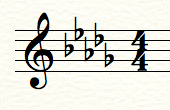 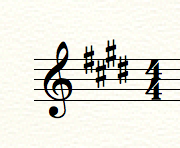 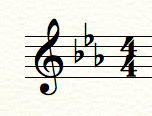 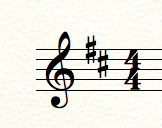 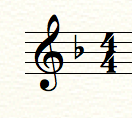 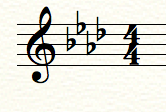 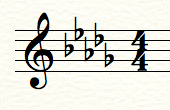 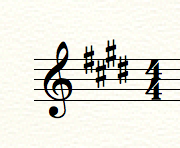 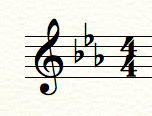 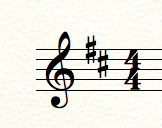 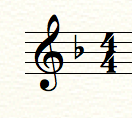 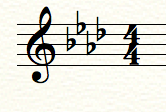 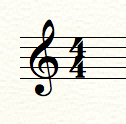 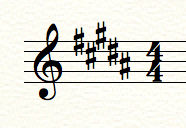 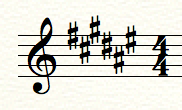 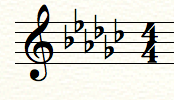 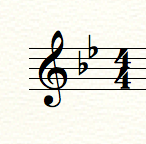 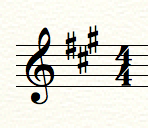 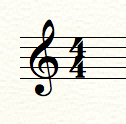 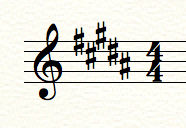 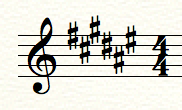 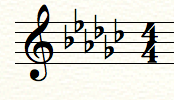 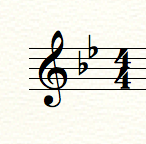 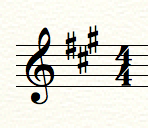 9.   _____ Bb Major (E)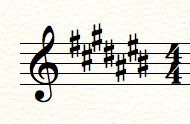 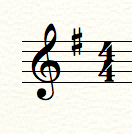 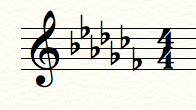 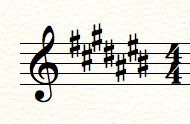 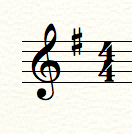 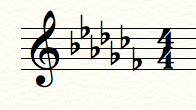 10.  _____ A Major (F)11.  _____ Gb Major (D)12.  _____ D Major (J)13.  _____ Ab Major (L)14.   _____ G Major (N)15.  _____F# Major (C)16.  _____ Cb Major (O)17.  _____ C# Major (M)18.  _____ Eb Major (I)19.  _____ E Major (H)20.  _____ B Major (B)21.  _____ F Major (K)22.  _____ Db Major (G)23.   _____ C Major (A)Part 4:  Short Answer – Respond to each of these questions using complete sentences.24.  What is meant when notes are said to be enharmonically equivalent?  	Sample Answer:   Enharmonic equivalents are tones that have the same pitch, but different letter names (ex. F sharp and G flat.)25.  What is an interval?	Sample Answer:  An interval is the relationship between two tones.  Intervals are named by the number of diatonic notes that can be contained within them.  Part 5:  Essay – Respond to the question using complete sentences.  Write at least one full paragraph using three sentences at a minimum.  26.  What is a cadence? Give at least three examples of a cadence.Sample Answer:  A harmonic cadence is a progression of two chords that concludes a phrase, section, or piece of music. An example of three different cadences would be: half, authentic, and plagal. A half cadence occurs when the harmonic elements of a phrase end on the dominant of the key. An authentic cadence is the resolution of the dominant to the tonic. When a phrase approaches the tonic with the subdominant, a plagal cadence is formed. 